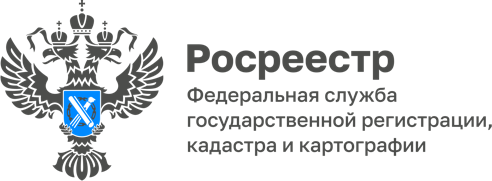 18.10.2022Проведение государственной кадастровой оценки объектов капитального строительства на территории региона в 2023 годуСогласно действующему законодательству в 2023 году во всех субъектах РФ в обязательном порядке будет проведена государственная кадастровая оценка зданий, помещений, сооружений, объектов незавершенного строительства, машино-мест.На территории Томской области уполномоченным органом на принятие решения о проведении государственной кадастровой оценки является Департамент по управлению государственной собственностью Томской области (https://dugs.tomsk.gov.ru/). Определение кадастровой стоимости проводит Областное государственное бюджетное учреждение «Томский областной центр инвентаризации и кадастра» (ОГБУ «ТОЦИК») (https://www.gko70.ru/).Решение о проведении в 2023 году государственной кадастровой оценки в отношении всех учтенных в Едином государственном реестре недвижимости (ЕГРН)  на территории Томской области зданий, помещений, сооружений, объектов незавершенного строительства, машино-мест, расположенных на территории Томской области, принято распоряжением Департамента по управлению государственной собственностью Томской области от 18.01.2022 №2-о. Подготовка к проведению государственной кадастровой оценки осуществляется бюджетным учреждением на постоянной основе. В рамках подготовки собирается, обрабатывается и учитывается информация обо всех объектах недвижимости, в том числе кадастровая стоимость которых была установлена в размере рыночной стоимости.На этапе подготовки в целях уточнения характеристик правообладатель может подать в бюджетное учреждение декларацию о характеристиках объекта недвижимости с приложением документов, подтверждающих указанные в декларации значения характеристик (например: технический паспорт на объект недвижимости, акт ввода объекта недвижимости в эксплуатацию, выписка из Единого государственного реестра недвижимости, иные документы).         В случае если характеристики объекта недвижимости влияют на его кадастровую стоимость, но при этом не соответствуют имеющимся в ЕГРН сведениям об объекте, они не будут учтены. Во избежание этого стоит заранее ознакомиться с содержащимися в ЕГРН характеристиками объекта недвижимости, и в случае несоответствия их фактическим, внести изменения в ЕГРН в установленном законодательством порядке.           Ознакомиться с характеристиками объектов недвижимости, содержащимися в ЕГРН, можно на официальном сайте Росреестра по адресу:  https://rosreestr.gov.ru   в разделе «Электронные услуги и сервисы», в том числе на публичной кадастровой карте Росреестра. Подача и рассмотрение декларации осуществляется в порядке и по форме, установленным Приказом Росреестра от 24.05.2021 N П/0216 «Об утверждении Порядка рассмотрения декларации о характеристиках объекта недвижимости, в том числе ее формы». Декларацию можно подать в ОГБУ «ТОЦИК» лично, через ОГКУ «ТО МФЦ»,  Интернет,  а также почтовым отправлением по адресу: 634009, г.Томск, ул. Розы Люксембург, д.17, стр.2. Телефоны для справок: 8(3822) 907-933, 8(3822) 907-944.Декларация рассматривается в течение 30 рабочих дней со дня ее представления. Результатом рассмотрения ОГБУ «ТОЦИК» декларации является уведомление с указанием учтенной информации, содержащейся в декларации, а также неучтенной информации и причин, по которым она не была учтена. Установленная форма декларации, требования к ее заполнению, способы направления, порядок ее рассмотрения, перечень прилагаемых документов размещены на сайте ОГБУ «ТОЦИК» (https://www.gko70.ru) в разделе «Декларации».  «Представление правообладателем декларации с целью уточнения характеристик объекта позволит исключить ошибки в сведениях об объекте недвижимости, которые учитываются при определении кадастровой стоимости», - отметила Людмила Лабуткина, заместитель руководителя Управления Росреестра по Томской областиВедущий специалист-эксперт отдела землеустройства и мониторинга земель, кадастровой оценки недвижимости, геодезии и картографииУправления Росреестра по Томской областиЕлена Сапогова